Конспект НОД по конструированию из бумаги в технике оригами в старшей группе «Заячий остров»          Описание работы: предлагаю вам конспект непосредственной образовательной деятельности для старшей группы (5-6 лет) по теме «Заячий остров». Данный материал будет полезен воспитателям старшей группы. Это конспект занятия по художественному творчеству, направлен на изучение детьми техники оригами, а также знакомит детей с произведением Н. А. Некрасова «Дед Мазай и зайцы».Цель:- Углубление знаний детей о весенних явлениях в природе (таяние снега, льда, разлив рек, озер, бегут ручьи и т. д.);- Расширять представления о жизни диких животных (зайца, как они спасаются от стихийных бедствий;- Закреплять приемы работы с квадратом: сгибать по диагонали, загибать боковые углы навстречу друг другу, тщательно проглаживать линию сгиба;- Расширять словарный запас, развивать разговорную и диалогическую речь, эмоциональность, выразительность;- Формировать художественный вкус, развивать творчество и интерес к созданию образа.Материалы:Лодка из картона;Макет заячьего острова из картона;Кукла «Дедушка Мазай»;Игрушка «Заяц»;«Веселый квадрат»По две квадратных заготовки на воспитателя и каждого ребенка белого цвета;Карандаши;Клей – карандаш,Мультимедийная презентация.Предварительная работа:Чтение и обсуждение произведения Н. А. Некрасова «Дед Мазай и зайцы», рассматривание иллюстраций к сказке.Содержание:          Ребята, сегодня мы с вами создадим свою сказку, а прежде, чем наше путешествие начнется я хочу задать вам несколько вопросов:- Дети, какое сейчас время года? (Весна)Солнце пригревает все сильнее и сильнее. Если подставить свои ладошки к солнышку, то можно почувствовать, как быстро они нагреваются. Вот так солнце нагревает землю. А что происходит со снегом и льдом, если сильно греет солнышко? (снег и лед начинает быстро таять)- А где больше всего льда в природе? (на реках, озерах)- Когда лед тает воды становится очень много, ей некуда деваться и она заливает берега, островки и происходит беда с жителями леса. А какая беда? (Много животных не могут спастись, тонут)- Давайте с вами совершим путешествие в весенний лес, а именно туда где разливаются реки и топят берега, лесные полянки.(Показ слайдов весеннего леса во время половодья.)На пеньке сидит зайчик (игрушка) и плачет- Ой, зайчик, расскажи, что случилось с тобой, почему ты плачешь?Заяц мне рассказал, что его друзья зайцы оказались в беде. Их поляну затопило. Дети, как бы мы могли помочь зайчатам в их беде? (Дети ищут лучший выход из положения)- Да, мы поможем зверям.ФизминуткаСкок – поскок, скок – поскок,Зайка прыгнул на пенек,Зайцу холодно сидеть,Нужно лапочки погреть,Лапки вверх, Лапки вниз,На носочках подтянись,Лапки ставим на бочок, На носочках скок – поскок.А затем вприсядку,Чтоб не мерзли лапки.          А сейчас давайте сядем на полянку, и я вам напомню одну историю:«Жил когда-то один старик, звали его Мазай. Жил он возле такой капризной реки, которая выходила из берегов весной и пугала лесных жителей. Дед Мазай брал лодку, и вывозил лесных зверушек поближе к лесу, чтобы помочь им выжить».Вносится игрушка Дед Мазай и 2 зайчика в лодке.- Посмотрите, вот он плывет на лодке вместе с зайчатами.Высаживаем зайчат на остров, а один зайчик говорит грустным голосом: «Скучно нам здесь будет жить. Нас так мало».- Ребята, а что, если нам с вами сделать зайчат из бумаги? Согласны?- Наш веселый квадратик из страны Оригами принес нам бумажные квадраты. - Но вначале мы наши пальчики подготовим к работе.Пальчиковая гимнастикаВстал зайчишка рано (кончики пальцев одной руки образуют мордочку, а выпрямленные указательный и средний пальцы – уши)Вышел на поляну.По опушке к лесу шел (идем пальцами по столу)И большой кочан нашел (кулак другой руки)Стал зайчишка с хрустомГрызть кочан капусты:Хруст-хруст, хруст-хруст… (“заяц” грызет кулак и причмокивает)Съел, свалился под кустИ уснул. Проснулся…Сладко потянулся (c усилием растопыриваем все пальцы)А домой добрался –долго отдувался! (показываем, как заяц движется по столу)- Давайте посмотрим на первый рисунок – схему. Кто догадался, что нужно здесь сделать? (свернуть квадрат пополам и квадрат превратиться в треугольник). 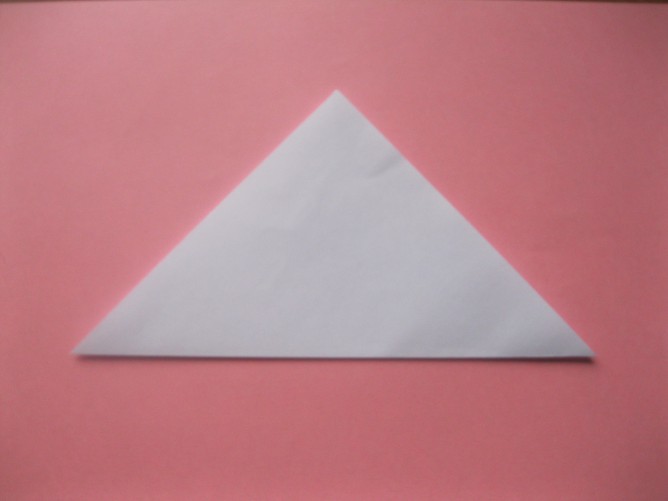 - Затем нижний угол поднимаем вверх.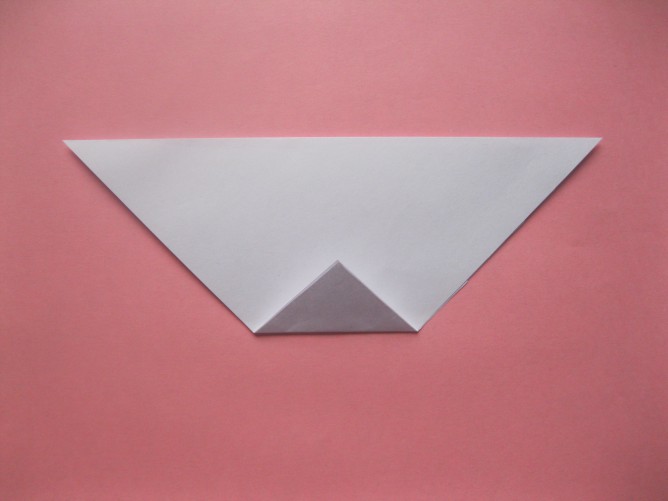 - А теперь переворачиваем нашу заготовку и поднимаем вверх боковые уголки. 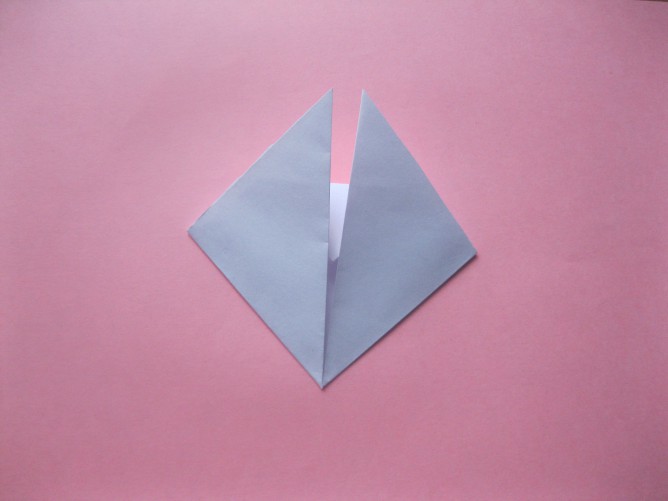 - Переворачиваем нашу заготовку.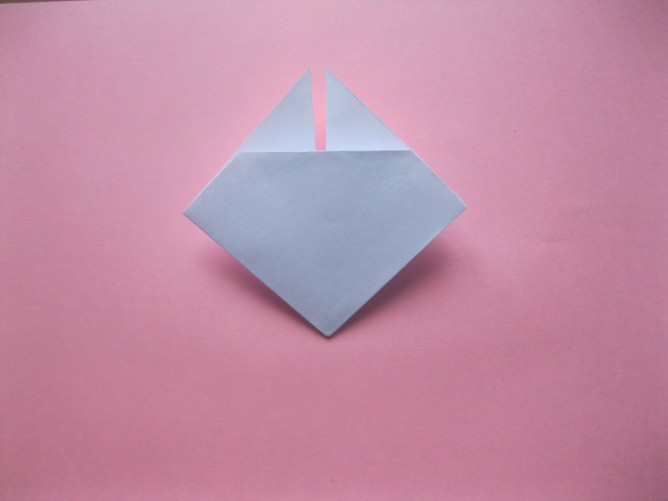 - Рисуем мордочку зайчику. 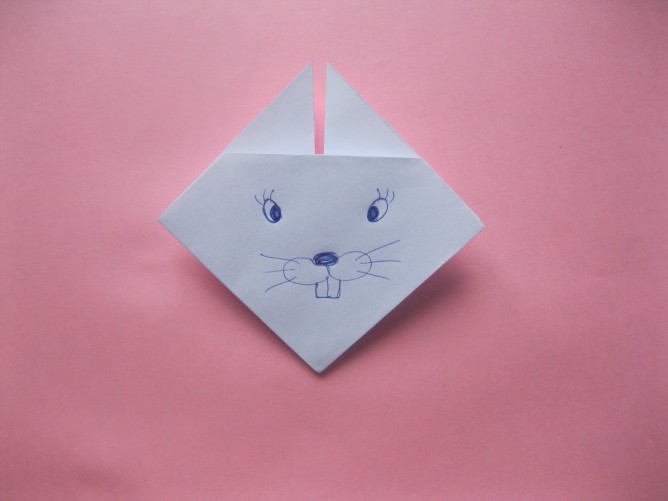 - Но как же он сможет двигаться без туловища?Берем второй квадратик и складываем его пополам. Вот у нас и получилось туловище.Приклеиваем голову зайчику. 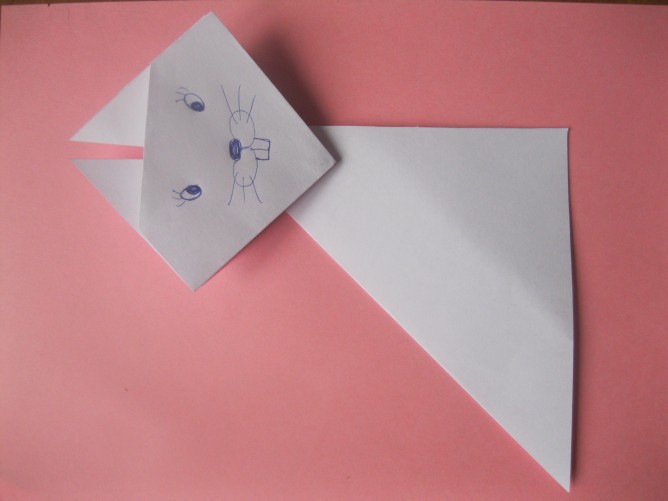 - Молодцы, ребята. Наши зайчики готовы. Теперь мы посадим их в лодку, и дедушка Мазай переправит их на заячий остров. (Дети сажают зайцев в лодку). От имени деда Мазая отмечаю своеобразие выполненной работы. Когда все зайцы в лодке дети переходят к «заячьему острову» и помогают высадить зайчиков. Дедушка Мазай прощается и уплывает.